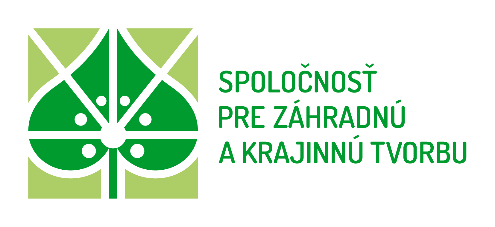 Prihláška za člena  Spoločnosti pre záhradnú  a krajinnú tvorburiadne členstvo – súkromná osoba: členský príspevok 50.- €/rok *mimoriadne členstvo - dôchodca, rodičovská dovolenka, študent : členský príspevok 20.-  €/rok *riadne členstvo – právnická alebo fyzická osoba podnikateľ: členský príspevok 100.-€/rok*Mestské a obecné úrady, mestské a obecné organizácie: členský príspevok 100.- €/rok **Poznámka: druh členstva vyznačte zakrúžkovaním príslušnej kategórie, prihlášku pre členstvo   v kategórii B) doložte príslušným potvrdením.Pre členstvo v kategórii C a D platí zvýhodnené vložné na akcie SZKT pre dvoch členov z organizácie, pre každú ďalšiu osobu platia výhody členstva pri úhrade doplatku 40.- €/osoba/rokVyplnenú prihlášku pošlite na adresu kancelárie SZKT: e-mail: kancelaria@szkt.sk  Prijatie Vašej prihlášky  SZKT potvrdí krátkym e-mailom na uvedenú e-mailovú adresu. Na úhradu členského príspevku Vám bude zaslaná faktúra.___________________________________________________________________________________________Spoločnosť pre záhradnú a krajinnú tvorbu  e-mail: kancelaria@szkt.skMeno, priezvisko, titul: Adresa bydliska:Doručovacia adresa:(ak je iná)Tel.:E-mail:Firma:Fakturačná adresa:Doručovacia adresa:(ak je iná ako fakturačná)IČ:DIČ:DIČ DPH:Tel.:E-mail:E-mail:Kontaktná osoba (meno, priezvisko, titul):Mesto, obec:Fakturačná adresa:Doručovacia adresa:(ak je iná ako fakturačná)IČ:DIČ:DIČ DPH:Tel.:E-mail:Kontaktná osoba (meno, priezvisko, titul):Dátum:Podpis 